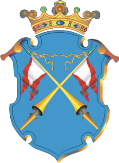 Республика КарелияАДМИНИСТРАЦИЯ КААЛАМСКОГО СЕЛЬСКОГО ПОСЕЛЕНИЯПОСТАНОВЛЕНИЕ от « 09 »  февраля  2021 г.                              		                                   № 1О признании утратившим силупостановление администрацииКааламского сельского поселенияот 15.03.2018 №7         В соответствии с частью 5 статьи 160.2-1 Бюджетного кодекса Российской Федерации, приказом Министерства финансов Российской Федерации от 18.12.2019 № 237н «Об утверждении федерального стандарта внутреннего финансового аудита «Основания и порядок организации, случаи и порядок передачи полномочий по осуществлению внутреннего финансового аудита», на основании Устава Кааламского сельского поселения, Администрация Кааламского сельского поселения                ПОСТАНОВЛЯЕТ:        1. Признать утратившим силу постановление администрации Кааламского сельского поселения от 15.03.2018 №7 «Об утверждении Порядка осуществления главными распорядителями (распорядителями) бюджетных средств, главными администраторами (администраторами) доходов бюджета, главными администраторами (администраторами) источников финансирования дефицита бюджета внутреннего финансового контроля и внутреннего финансового аудита в Кааламском сельском поселении».        2. Контроль за исполнением настоящего постановления оставляю за собой.        3. Постановление подлежит опубликованию в средствах массовой информации и вступает в силу в день, следующий за днем его опубликования.Глава Кааламского сельского поселения                                      А.М. Мищенко